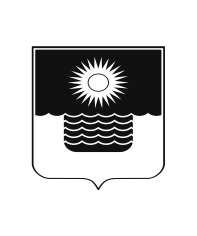 АДМИНИСТРАЦИЯ МУНИЦИПАЛЬНОГО ОБРАЗОВАНИЯГОРОД-КУРОРТ ГЕЛЕНДЖИКПОСТАНОВЛЕНИЕот 29 декабря 2022 года 	                    		                   		        №2950г. ГеленджикО внесении изменений в муниципальную программумуниципального образования город-курорт Геленджик «Газификация муниципального образования город-курорт Геленджик» на 2020-2025 годы, утвержденную постановлением администрациимуниципального образования город-курорт Геленджикот 17 декабря 2019 года №2988 (в редакции постановления администрациимуниципального образования город-курорт Геленджикот 23 сентября 2022 года №2099)В целях уточнения объемов финансирования мероприятий муниципальной   программы муниципального образования город-курорт Геленджик «Газификация муниципального образования город-курорт Геленджик» на 2020-2025 годы, в соответствии с решением Думы муниципального образования город-курорт Геленджик от 26 декабря 2022 года № 573 «О внесении изменений в решение Думы муниципального образования город-курорт Геленджик от 24 декабря 2021 года №451 «О бюджете муниципального образования город-курорт Геленджик на 2022 год и на плановый период 2023 и 2024 годов» (в редакции решения Думы муниципального образования город-курорт Геленджик от 29 ноября 2022 года №551»,   руководствуясь Федеральным законом    от  31   марта  1999 года  №  69-ФЗ «О газоснабжении  в  Российской Федерации», статьями 7, 16, 37, 47 Федерального закона от   6 октября 2003 года № 131-ФЗ «Об общих принципах организации местного самоуправления  в  Российской Федерации» (в редакции Федерального закона от 14 июля  2022 года №253-ФЗ), статьями 8, 36, 72 Устава муниципального образования город-курорт Геленджик,   п о с т а н о в л я ю:1. Утвердить изменения в муниципальную программу муниципального образования город-курорт Геленджик «Газификация муниципального  образования город-курорт Геленджик»  на 2020-2025 годы,   утвержденную   постановлением администрации муниципального образования город-курорт  Геленджик  от   17 декабря 2019 года №2988 «Об утверждении муниципальной программы муниципального образования город-курорт Геленджик «Газификация муниципального образования город-курорт Геленджик» на     2020-2025 годы»  (в редакции постановления администрации  муниципального образования город-курорт Геленджик от 23 сентября 2022 года №1163)   согласно приложению к настоящему постановлению. 2. Обнародовать настоящее постановление посредством размещения его в специально установленных местах и разместить на официальном сайте администрации    муниципального  образования  город-курорт Геленджик в  информационно-телекоммуникационной сети «Интернет» (www.gelendzhik.org). 3. Постановление вступает в силу со дня его подписания.А.А. Богодистов, глава муниципального образования город-курорт Геленджик        ПриложениеУТВЕРЖДЕНЫпостановлением администрациимуниципального образованиягород-курорт Геленджикот 29.12.2022 №2950ИЗМЕНЕНИЯ,внесенные в муниципальную программу муниципального образования город-курорт Геленджик «Газификация муниципального образования город-курорт Геленджик» на 2020-2025 годы, утвержденную постановлением администрациимуниципального образования город-курорт Геленджикот 17 декабря 2019 года №2988(в редакции постановления администрации муниципального образования город-курорт Геленджик от 23 сентября 2022 года №2099)1. Строку 11 паспорта Программы изложить в следующей редакции:«».2. Таблицу №2 раздела 4 Программы изложить в следующей редакции:«Таблица №2Обоснование ресурсного обеспечения муниципальной Программы».3. Приложение 1 к Программе изложить в следующей редакции:«Приложение 1к муниципальной программемуниципального образованиягород-курорт Геленджик «Газификация муниципального образования город-курорт Геленджик» на 2020-2025 годы(в редакции постановленияадминистрации муниципального образованиягород-курорт Геленджикот 29.12.2022 №2950)ПЕРЕЧЕНЬосновных мероприятий муниципальной программымуниципального образования город-курорт Геленджик «Газификация муниципального образования город-курорт Геленджик» на 2020-2025 годы».4. Приложение 10 изложить в следующей редакции:«Приложение 10к муниципальной программемуниципального образованиягород-курорт Геленджик«Газификация муниципального образования город-курорт Геленджик» на 2020-2025 годы(в редакции постановления администрации муниципального          образования город-курорт Геленджикот 29.12.2022 №2950)ИНФОРМАЦИЯоб объекте капитального строительства:
«Распределительный газопровод в с. Кринница, г. Геленджик (проектирование и строительство)»                                                                                                                                 ».5. Приложение 11 изложить в следующей редакции:«Приложение 11к муниципальной программемуниципального образованиягород-курорт Геленджик«Газификация муниципального образования город-курорт Геленджик» на 2020-2025 годы(в редакции постановления администрации муниципального          образования город-курорт Геленджик                                                            от 29.12.2022 №2950)ИНФОРМАЦИЯоб объекте капитального строительства:
«Распределительный газопровод в хут. Широкая Щель,г. Геленджик (проектирование и строительство)»                                                                                                                           ».6. Приложение 13 изложить в следующей редакции:ИНФОРМАЦИЯоб объекте капитального строительства:
«Распределительный газопровод в хут. Бетта, г. Геленджик (проектирование и строительство)»   ».7. Приложение 14 изложить в следующей редакции:ИНФОРМАЦИЯоб объекте капитального строительства:
«Распределительный газопровод в с. Береговое, г. Геленджик (проектирование и строительство)»                                                                                                                                          ».Н.В. Мальцева, исполняющий обязанностиначальника управления строительства администрации муниципального образования город-курорт Геленджик                                           Объемы и источники финансирования муниципальной программы, в том числе на финансовое обеспечение проектовобъем финансирования муниципальной программы составляет 171 585,7 тыс. рублей и 3 450,0* тыс. рублей, в том числе:за счет средств краевого бюджета –                                116 770,9 тыс. рублей, в том числе по годам: 2020 год – 30 106,7 тыс. рублей;2021 год – 2 756,6 тыс. рублей;2022 год – 18 291,9 тыс. рублей;2023 год – 4 719,1 тыс. рублей;2024 год – 60 896,6 тыс. рублей;2025 год – 0,0 тыс. рублей;за счет средств местного бюджета – 54 814,8 тыс. рублей и 3 450,0* тыс. рублей, в том числе по годам:2020 год – 12 086,6 тыс. рублей;2021 год – 4 634,5 тыс. рублей, 3 450,0* тыс. рублей;2022 год – 11 808,2 тыс. рублей;2023 год – 4 320,2 тыс. рублей;2024 год – 19 708,2 тыс. рублей;2025 год – 2 257,1 тыс. рублей*Денежные обязательства получателей средств местного бюджета, не исполненные в 2020 году. *Денежные обязательства получателей средств местного бюджета, не исполненные в 2020 году. Годы реализацииОбъем финансирования, тыс. рублейОбъем финансирования, тыс. рублейОбъем финансирования, тыс. рублейОбъем финансирования, тыс. рублейОбъем финансирования, тыс. рублейОбъем финансирования, тыс. рублейОбъем финансирования, тыс. рублейОбъем финансирования, тыс. рублейОбъем финансирования, тыс. рублейГоды реализациивсегов разрезе источников финансированияв разрезе источников финансированияв разрезе источников финансированияв разрезе источников финансированияв разрезе источников финансированияв разрезе источников финансированияв разрезе источников финансированияв разрезе источников финансированияГоды реализациивсегофедеральный бюджетфедеральный бюджеткраевой бюджеткраевой бюджетместный бюджетместный бюджетвнебюджетные источникивнебюджетные источники12334455666Общий объем финансирования по муниципальной программеОбщий объем финансирования по муниципальной программеОбщий объем финансирования по муниципальной программеОбщий объем финансирования по муниципальной программеОбщий объем финансирования по муниципальной программеОбщий объем финансирования по муниципальной программеОбщий объем финансирования по муниципальной программеОбщий объем финансирования по муниципальной программеОбщий объем финансирования по муниципальной программеОбщий объем финансирования по муниципальной программеОбщий объем финансирования по муниципальной программе202042 193,30,00,00,030 106,730 106,712 086,612 086,60,00,020217 391,13 450,0*0,00,00,02 756,62 756,64 634,53 450,0*4 634,53 450,0*0,00,020217 391,13 450,0*0,00,00,02 756,62 756,64 634,53 450,0*4 634,53 450,0*0,00,0202230 100,10,00,00,018 291,918 291,911 808,211 808,20,00,020239 039,30,00,00,04 719,14 719,14 320,24 320,20,00,0202480 604,80,00,00,060 896,660 896,619 708,219 708,20,00,020252 257,10,00,00,00,00,02 257,12 257,10,00,0Всего по муниципальной программе171 585,73 450,0*0,00,00,0116 770,9116 770,954 814,83 450,0*54 814,83 450,0*0,00,0Всего по муниципальной программе171 585,73 450,0*0,00,00,0116 770,9116 770,954 814,83 450,0*54 814,83 450,0*Из них расходы, связанные с осуществлением капитальных вложений в объекты капитального строительства муниципальной собственностиИз них расходы, связанные с осуществлением капитальных вложений в объекты капитального строительства муниципальной собственностиИз них расходы, связанные с осуществлением капитальных вложений в объекты капитального строительства муниципальной собственностиИз них расходы, связанные с осуществлением капитальных вложений в объекты капитального строительства муниципальной собственностиИз них расходы, связанные с осуществлением капитальных вложений в объекты капитального строительства муниципальной собственностиИз них расходы, связанные с осуществлением капитальных вложений в объекты капитального строительства муниципальной собственностиИз них расходы, связанные с осуществлением капитальных вложений в объекты капитального строительства муниципальной собственностиИз них расходы, связанные с осуществлением капитальных вложений в объекты капитального строительства муниципальной собственностиИз них расходы, связанные с осуществлением капитальных вложений в объекты капитального строительства муниципальной собственностиИз них расходы, связанные с осуществлением капитальных вложений в объекты капитального строительства муниципальной собственностиИз них расходы, связанные с осуществлением капитальных вложений в объекты капитального строительства муниципальной собственности202042 193,30,030 106,730 106,730 106,730 106,712 086,612 086,60,00,020217 391,13 450,0*0,02 756,62 756,62 756,62 756,64 634,53 450,0*4 634,53 450,0*0,00,020217 391,13 450,0*0,02 756,62 756,62 756,62 756,64 634,53 450,0*4 634,53 450,0*202225 656,10,018 291,918 291,918 291,918 291,97 364,27 364,20,00,020236 782,20,04 719,14 719,14 719,14 719,12 063,12 063,10,00,0202478 347,70,060 896,660 896,660 896,660 896,617 451,117 451,10,00,020250,00,00,00,00,00,00,00,00,00,0Всего160 370,43 450,0*0,0116 770,9116 770,9116 770,9116 770,943 599,53 450,0*43 599,53 450,0*0,00,0Всего160 370,43 450,0*0,0116 770,9116 770,9116 770,9116 770,943 599,53 450,0*43 599,53 450,0**Денежные обязательства получателей средств местного бюджета, не исполненные в 2020 году.*Денежные обязательства получателей средств местного бюджета, не исполненные в 2020 году.*Денежные обязательства получателей средств местного бюджета, не исполненные в 2020 году.*Денежные обязательства получателей средств местного бюджета, не исполненные в 2020 году.*Денежные обязательства получателей средств местного бюджета, не исполненные в 2020 году.*Денежные обязательства получателей средств местного бюджета, не исполненные в 2020 году.*Денежные обязательства получателей средств местного бюджета, не исполненные в 2020 году.*Денежные обязательства получателей средств местного бюджета, не исполненные в 2020 году.*Денежные обязательства получателей средств местного бюджета, не исполненные в 2020 году.*Денежные обязательства получателей средств местного бюджета, не исполненные в 2020 году.*Денежные обязательства получателей средств местного бюджета, не исполненные в 2020 году.№п/пНаименование мероприятияГоды реали-зацииОбъем финансирования (тыс. рублей)Объем финансирования (тыс. рублей)Объем финансирования (тыс. рублей)Объем финансирования (тыс. рублей)Объем финансирования (тыс. рублей)Непосредствен-ный результат реализации мероприятия Муниципальный заказчик, главный распорядитель бюджетных средств, исполнитель  №п/пНаименование мероприятияГоды реали-зациивсегов разрезе источников финансированияв разрезе источников финансированияв разрезе источников финансированияв разрезе источников финансированияНепосредствен-ный результат реализации мероприятия Муниципальный заказчик, главный распорядитель бюджетных средств, исполнитель  №п/пНаименование мероприятияГоды реали-зациивсегофедераль-ный бюджеткраевой бюджетместный бюджетвнебюд-жетные источникиНепосредствен-ный результат реализации мероприятия Муниципальный заказчик, главный распорядитель бюджетных средств, исполнитель  123456789101Цель - повышение уровня газификации населенных пунктов муниципального образования город-курорт ГеленджикЦель - повышение уровня газификации населенных пунктов муниципального образования город-курорт ГеленджикЦель - повышение уровня газификации населенных пунктов муниципального образования город-курорт ГеленджикЦель - повышение уровня газификации населенных пунктов муниципального образования город-курорт ГеленджикЦель - повышение уровня газификации населенных пунктов муниципального образования город-курорт ГеленджикЦель - повышение уровня газификации населенных пунктов муниципального образования город-курорт ГеленджикЦель - повышение уровня газификации населенных пунктов муниципального образования город-курорт ГеленджикЦель - повышение уровня газификации населенных пунктов муниципального образования город-курорт ГеленджикЦель - повышение уровня газификации населенных пунктов муниципального образования город-курорт Геленджик1.1Задача - наращивание темпа газификации, расширение газовых сетей и систем газоснабжения для создания основы по 100-процентной газификации муниципального образования город-курорт Геленджик природным газомЗадача - наращивание темпа газификации, расширение газовых сетей и систем газоснабжения для создания основы по 100-процентной газификации муниципального образования город-курорт Геленджик природным газомЗадача - наращивание темпа газификации, расширение газовых сетей и систем газоснабжения для создания основы по 100-процентной газификации муниципального образования город-курорт Геленджик природным газомЗадача - наращивание темпа газификации, расширение газовых сетей и систем газоснабжения для создания основы по 100-процентной газификации муниципального образования город-курорт Геленджик природным газомЗадача - наращивание темпа газификации, расширение газовых сетей и систем газоснабжения для создания основы по 100-процентной газификации муниципального образования город-курорт Геленджик природным газомЗадача - наращивание темпа газификации, расширение газовых сетей и систем газоснабжения для создания основы по 100-процентной газификации муниципального образования город-курорт Геленджик природным газомЗадача - наращивание темпа газификации, расширение газовых сетей и систем газоснабжения для создания основы по 100-процентной газификации муниципального образования город-курорт Геленджик природным газомЗадача - наращивание темпа газификации, расширение газовых сетей и систем газоснабжения для создания основы по 100-процентной газификации муниципального образования город-курорт Геленджик природным газомЗадача - наращивание темпа газификации, расширение газовых сетей и систем газоснабжения для создания основы по 100-процентной газификации муниципального образования город-курорт Геленджик природным газом1.1.1Основное мероприятие: «Проектирование и строительство газопроводов», в том числе:202042 193,30,030 106,712 086,60,01.1.1Основное мероприятие: «Проектирование и строительство газопроводов», в том числе:20217 391,10,02 756,64 634,50,01.1.1Основное мероприятие: «Проектирование и строительство газопроводов», в том числе:20213 450,0*0,02 756,63 450,0*0,01.1.1Основное мероприятие: «Проектирование и строительство газопроводов», в том числе:202225 656,10,018 291,97 364,20,01.1.1Основное мероприятие: «Проектирование и строительство газопроводов», в том числе:20236 782,20,04 719,12 063,10,01.1.1Основное мероприятие: «Проектирование и строительство газопроводов», в том числе:202478 347,70,060 896,617 451,10,01.1.1Основное мероприятие: «Проектирование и строительство газопроводов», в том числе:20250,00,00,00,00,01.1.1Основное мероприятие: «Проектирование и строительство газопроводов», в том числе:всего160 370,40,0116 770,943 599,50,0Х1.1.1Основное мероприятие: «Проектирование и строительство газопроводов», в том числе:всего3 450,0*0,0116 770,93 450,0*0,0Х1.1.1.1Проектирование и строительство распределительного газопровода в с. Архипо-Осиповка, г. Геленджик,              2-й этап, 1-я очередь20200,00,00,00,00,0протяженность сетей газоснабжения (газопроводов)-7,2 км1.1.1.1Проектирование и строительство распределительного газопровода в с. Архипо-Осиповка, г. Геленджик,              2-й этап, 1-я очередь20210,00,00,00,00,0протяженность сетей газоснабжения (газопроводов)-7,2 км1.1.1.1Проектирование и строительство распределительного газопровода в с. Архипо-Осиповка, г. Геленджик,              2-й этап, 1-я очередь20220,00,00,00,00,0протяженность сетей газоснабжения (газопроводов)-7,2 км1.1.1.1Проектирование и строительство распределительного газопровода в с. Архипо-Осиповка, г. Геленджик,              2-й этап, 1-я очередь20231 043,90,00,01 043,90,0протяженность сетей газоснабжения (газопроводов)-7,2 км1.1.1.1Проектирование и строительство распределительного газопровода в с. Архипо-Осиповка, г. Геленджик,              2-й этап, 1-я очередь20240,00,00,00,00,0протяженность сетей газоснабжения (газопроводов)-7,2 км1.1.1.1Проектирование и строительство распределительного газопровода в с. Архипо-Осиповка, г. Геленджик,              2-й этап, 1-я очередь20250,00,00,00,00,0протяженность сетей газоснабжения (газопроводов)-7,2 км1.1.1.1Проектирование и строительство распределительного газопровода в с. Архипо-Осиповка, г. Геленджик,              2-й этап, 1-я очередьвсего1 043,90,00,01 043,90,0Х1.1.1.2Проектирование и строительство распределительного газопровода в с. Архипо-Осиповка,                                    г. Геленджик, 2-й этап,           2-я очередь20200,00,00,00,00,0протяженность сетей газоснабжения (газопроводов)-6,7 кмадминистрация муниципального образования город-курорт Геленджик (далее – управление строительства)1.1.1.2Проектирование и строительство распределительного газопровода в с. Архипо-Осиповка,                                    г. Геленджик, 2-й этап,           2-я очередь20210,00,00,00,00,0протяженность сетей газоснабжения (газопроводов)-6,7 кмадминистрация муниципального образования город-курорт Геленджик (далее – управление строительства)1.1.1.2Проектирование и строительство распределительного газопровода в с. Архипо-Осиповка,                                    г. Геленджик, 2-й этап,           2-я очередь20220,00,00,00,00,0протяженность сетей газоснабжения (газопроводов)-6,7 кмадминистрация муниципального образования город-курорт Геленджик (далее – управление строительства)1.1.1.2Проектирование и строительство распределительного газопровода в с. Архипо-Осиповка,                                    г. Геленджик, 2-й этап,           2-я очередь20230,00,00,00,00,0протяженность сетей газоснабжения (газопроводов)-6,7 кмадминистрация муниципального образования город-курорт Геленджик (далее – управление строительства)1.1.1.2Проектирование и строительство распределительного газопровода в с. Архипо-Осиповка,                                    г. Геленджик, 2-й этап,           2-я очередь202430 092,00,024 747,65 344,40,0протяженность сетей газоснабжения (газопроводов)-6,7 кмадминистрация муниципального образования город-курорт Геленджик (далее – управление строительства)1.1.1.2Проектирование и строительство распределительного газопровода в с. Архипо-Осиповка,                                    г. Геленджик, 2-й этап,           2-я очередь20250,00,00,00,00,0протяженность сетей газоснабжения (газопроводов)-6,7 кмадминистрация муниципального образования город-курорт Геленджик (далее – управление строительства)1.1.1.2Проектирование и строительство распределительного газопровода в с. Архипо-Осиповка,                                    г. Геленджик, 2-й этап,           2-я очередьвсего30 092,00,024 747,65 344,40,0Хадминистрация муниципального образования город-курорт Геленджик (далее – управление строительства)1.1.1.3Проектирование и строительство распределительного газопровода в с. Архипо-Осиповка,                                 г. Геленджик, 2-й этап,          3-я очередь20200,00,00,00,00,0протяженность сетей газоснабжения (газопроводов)-  1,3 кмуправление строительства1.1.1.3Проектирование и строительство распределительного газопровода в с. Архипо-Осиповка,                                 г. Геленджик, 2-й этап,          3-я очередь20210,00,00,00,00,0протяженность сетей газоснабжения (газопроводов)-  1,3 кмуправление строительства1.1.1.3Проектирование и строительство распределительного газопровода в с. Архипо-Осиповка,                                 г. Геленджик, 2-й этап,          3-я очередь20220,00,00,00,00,0протяженность сетей газоснабжения (газопроводов)-  1,3 кмуправление строительства1.1.1.3Проектирование и строительство распределительного газопровода в с. Архипо-Осиповка,                                 г. Геленджик, 2-й этап,          3-я очередь20235 738,30,04 719,11 019,20,0протяженность сетей газоснабжения (газопроводов)-  1,3 кмуправление строительства1.1.1.3Проектирование и строительство распределительного газопровода в с. Архипо-Осиповка,                                 г. Геленджик, 2-й этап,          3-я очередь202419 257,90,015 837,73 420,20,0протяженность сетей газоснабжения (газопроводов)-  1,3 кмуправление строительства1.1.1.3Проектирование и строительство распределительного газопровода в с. Архипо-Осиповка,                                 г. Геленджик, 2-й этап,          3-я очередь20250,00,00,00,00,0протяженность сетей газоснабжения (газопроводов)-  1,3 кмуправление строительства1.1.1.3Проектирование и строительство распределительного газопровода в с. Архипо-Осиповка,                                 г. Геленджик, 2-й этап,          3-я очередьвсего24 996,20,020 556,84 439,40,0управление строительства1.1.1.4Проектирование и строительство распределительного газопровода в с. Архипо-Осиповка,                                  г. Геленджик, 2-й этап,          4-я очередь20200,00,00,00,00,0протяженность сетей газоснабжения (газопроводов)-0,4 кмуправление строительства1.1.1.4Проектирование и строительство распределительного газопровода в с. Архипо-Осиповка,                                  г. Геленджик, 2-й этап,          4-я очередь20210,00,00,00,00,0протяженность сетей газоснабжения (газопроводов)-0,4 кмуправление строительства1.1.1.4Проектирование и строительство распределительного газопровода в с. Архипо-Осиповка,                                  г. Геленджик, 2-й этап,          4-я очередь20220,00,00,00,00,0протяженность сетей газоснабжения (газопроводов)-0,4 кмуправление строительства1.1.1.4Проектирование и строительство распределительного газопровода в с. Архипо-Осиповка,                                  г. Геленджик, 2-й этап,          4-я очередь20230,00,00,00,00,0протяженность сетей газоснабжения (газопроводов)-0,4 кмуправление строительства1.1.1.4Проектирование и строительство распределительного газопровода в с. Архипо-Осиповка,                                  г. Геленджик, 2-й этап,          4-я очередь202412 909,20,010 616,52 292,70,0протяженность сетей газоснабжения (газопроводов)-0,4 кмуправление строительства1.1.1.4Проектирование и строительство распределительного газопровода в с. Архипо-Осиповка,                                  г. Геленджик, 2-й этап,          4-я очередь20250,00,00,00,00,0протяженность сетей газоснабжения (газопроводов)-0,4 кмуправление строительства1.1.1.4Проектирование и строительство распределительного газопровода в с. Архипо-Осиповка,                                  г. Геленджик, 2-й этап,          4-я очередьвсего12 909,20,010 616,52 292,70,0Хуправление строительства1.1.1.5Проектирование и строительство распределительного газопровода в с. Архипо-Осиповка, г. Геленджик,       2-й этап, 5-я очередь20200,00,00,00,00,0протяженность  сетей газоснабжения (газопроводов)- 7,7 кмуправление строительства1.1.1.5Проектирование и строительство распределительного газопровода в с. Архипо-Осиповка, г. Геленджик,       2-й этап, 5-я очередь20213 157,00,02 756,6400,40,0протяженность  сетей газоснабжения (газопроводов)- 7,7 кмуправление строительства1.1.1.5Проектирование и строительство распределительного газопровода в с. Архипо-Осиповка, г. Геленджик,       2-й этап, 5-я очередь20222 160,30,00,02 160,30,0протяженность  сетей газоснабжения (газопроводов)- 7,7 кмуправление строительства1.1.1.5Проектирование и строительство распределительного газопровода в с. Архипо-Осиповка, г. Геленджик,       2-й этап, 5-я очередь20230,00,00,00,00,0протяженность  сетей газоснабжения (газопроводов)- 7,7 кмуправление строительства1.1.1.5Проектирование и строительство распределительного газопровода в с. Архипо-Осиповка, г. Геленджик,       2-й этап, 5-я очередь20240,00,00,00,00,0протяженность  сетей газоснабжения (газопроводов)- 7,7 кмуправление строительства1.1.1.5Проектирование и строительство распределительного газопровода в с. Архипо-Осиповка, г. Геленджик,       2-й этап, 5-я очередь20250,00,00,00,00,0протяженность  сетей газоснабжения (газопроводов)- 7,7 кмуправление строительства1.1.1.5Проектирование и строительство распределительного газопровода в с. Архипо-Осиповка, г. Геленджик,       2-й этап, 5-я очередьвсего5 317,30,02 756,62 560,70,0Хуправление строительства1.1.1.6Проектирование и строительство распределительного газопровода в с. Архипо-  Осиповка, г. Геленджик,       2-й этап,  6-я очередь202017 668,60,014 976,52 692,10,0протяженность построенных сетей газоснабжения (газопроводов)- 6,6 кмуправление строительства1.1.1.6Проектирование и строительство распределительного газопровода в с. Архипо-  Осиповка, г. Геленджик,       2-й этап,  6-я очередь2021675,10,00,0675,10,0протяженность построенных сетей газоснабжения (газопроводов)- 6,6 кмуправление строительства1.1.1.6Проектирование и строительство распределительного газопровода в с. Архипо-  Осиповка, г. Геленджик,       2-й этап,  6-я очередь202213,00,00,013,00,0протяженность построенных сетей газоснабжения (газопроводов)- 6,6 кмуправление строительства1.1.1.6Проектирование и строительство распределительного газопровода в с. Архипо-  Осиповка, г. Геленджик,       2-й этап,  6-я очередь20230,00,00,00,00,0протяженность построенных сетей газоснабжения (газопроводов)- 6,6 кмуправление строительства1.1.1.6Проектирование и строительство распределительного газопровода в с. Архипо-  Осиповка, г. Геленджик,       2-й этап,  6-я очередь20240,00,00,00,00,0протяженность построенных сетей газоснабжения (газопроводов)- 6,6 кмуправление строительства1.1.1.6Проектирование и строительство распределительного газопровода в с. Архипо-  Осиповка, г. Геленджик,       2-й этап,  6-я очередь20250,00,00,00,00,0протяженность построенных сетей газоснабжения (газопроводов)- 6,6 кмуправление строительства1.1.1.6Проектирование и строительство распределительного газопровода в с. Архипо-  Осиповка, г. Геленджик,       2-й этап,  6-я очередьвсего18 356,70,014 976,53 380,20,0Хуправление строительства1.1.1.7Проектирование и строительство распределительного газопровода в с. Архипо-Осиповка, г. Геленджик,       2-й этап, 7-я очередь2020 17 662,20,015 130,22 532,00,0протяженность построенных сетей газоснабжения (газопроводов)- 6,6 кмуправление строительства1.1.1.7Проектирование и строительство распределительного газопровода в с. Архипо-Осиповка, г. Геленджик,       2-й этап, 7-я очередь20212 434,80,00,02 434,80,0протяженность построенных сетей газоснабжения (газопроводов)- 6,6 кмуправление строительства1.1.1.7Проектирование и строительство распределительного газопровода в с. Архипо-Осиповка, г. Геленджик,       2-й этап, 7-я очередь2022 14,00,00,014,00,0протяженность построенных сетей газоснабжения (газопроводов)- 6,6 кмуправление строительства1.1.1.7Проектирование и строительство распределительного газопровода в с. Архипо-Осиповка, г. Геленджик,       2-й этап, 7-я очередь2023 0,00,00,00,00,0протяженность построенных сетей газоснабжения (газопроводов)- 6,6 кмуправление строительства1.1.1.7Проектирование и строительство распределительного газопровода в с. Архипо-Осиповка, г. Геленджик,       2-й этап, 7-я очередь20240,00,00,00,00,0протяженность построенных сетей газоснабжения (газопроводов)- 6,6 кмуправление строительства1.1.1.7Проектирование и строительство распределительного газопровода в с. Архипо-Осиповка, г. Геленджик,       2-й этап, 7-я очередь2025 0,00,00,00,00,0протяженность построенных сетей газоснабжения (газопроводов)- 6,6 кмуправление строительства1.1.1.7Проектирование и строительство распределительного газопровода в с. Архипо-Осиповка, г. Геленджик,       2-й этап, 7-я очередьвсего20 111,00,015 130,24 980,80,0Хуправление строительства1.1.1.8Проектирование и строительство распределительного газопровода в с. Архипо-Осиповка, г. Геленджик,       2-й этап, 8-я очередь2020 0,00,00,00,00,0протяженность построенных сетей газоснабжения (газопроводов)- 1,4 кмуправление строительства1.1.1.8Проектирование и строительство распределительного газопровода в с. Архипо-Осиповка, г. Геленджик,       2-й этап, 8-я очередь20210,00,00,00,00,0протяженность построенных сетей газоснабжения (газопроводов)- 1,4 кмуправление строительства1.1.1.8Проектирование и строительство распределительного газопровода в с. Архипо-Осиповка, г. Геленджик,       2-й этап, 8-я очередь2022 0,00,00,00,00,0протяженность построенных сетей газоснабжения (газопроводов)- 1,4 кмуправление строительства1.1.1.8Проектирование и строительство распределительного газопровода в с. Архипо-Осиповка, г. Геленджик,       2-й этап, 8-я очередь2023 0,00,00,00,00,0протяженность построенных сетей газоснабжения (газопроводов)- 1,4 кмуправление строительства1.1.1.8Проектирование и строительство распределительного газопровода в с. Архипо-Осиповка, г. Геленджик,       2-й этап, 8-я очередь20246 079,80,05 000,01 079,80,0протяженность построенных сетей газоснабжения (газопроводов)- 1,4 кмуправление строительства1.1.1.8Проектирование и строительство распределительного газопровода в с. Архипо-Осиповка, г. Геленджик,       2-й этап, 8-я очередь2025 0,00,00,00,00,0протяженность построенных сетей газоснабжения (газопроводов)- 1,4 кмуправление строительства1.1.1.8Проектирование и строительство распределительного газопровода в с. Архипо-Осиповка, г. Геленджик,       2-й этап, 8-я очередьвсего6 079,80,05 000,01 079,80,0Хуправление строительства1.1.1.9Проектирование и строительство распределительного газопровода в с. Архипо-Осиповка, г. Геленджик,        2-й этап, 9-я очередь2020 0,00,00,00,00,0протяженность сетей газоснабжения (газопроводов)- 0,6 кмуправление строительства1.1.1.9Проектирование и строительство распределительного газопровода в с. Архипо-Осиповка, г. Геленджик,        2-й этап, 9-я очередь20210,00,00,00,00,0протяженность сетей газоснабжения (газопроводов)- 0,6 кмуправление строительства1.1.1.9Проектирование и строительство распределительного газопровода в с. Архипо-Осиповка, г. Геленджик,        2-й этап, 9-я очередь2022 0,00,00,00,00,0протяженность сетей газоснабжения (газопроводов)- 0,6 кмуправление строительства1.1.1.9Проектирование и строительство распределительного газопровода в с. Архипо-Осиповка, г. Геленджик,        2-й этап, 9-я очередь2023 0,00,00,00,00,0протяженность сетей газоснабжения (газопроводов)- 0,6 кмуправление строительства1.1.1.9Проектирование и строительство распределительного газопровода в с. Архипо-Осиповка, г. Геленджик,        2-й этап, 9-я очередь20245 708,80,04 694,81 014,00,0протяженность сетей газоснабжения (газопроводов)- 0,6 кмуправление строительства1.1.1.9Проектирование и строительство распределительного газопровода в с. Архипо-Осиповка, г. Геленджик,        2-й этап, 9-я очередь2025 0,00,00,00,00,0протяженность сетей газоснабжения (газопроводов)- 0,6 кмуправление строительства1.1.1.9Проектирование и строительство распределительного газопровода в с. Архипо-Осиповка, г. Геленджик,        2-й этап, 9-я очередьвсего5 708,80,04 694,81 014,00,0Хуправление строительства1.1.1.10Проектирование и строительство распределительного газопровода в  с. Криница, г. Геленджик2020 500,00,00,0500,00,0протяженность сетей газоснабжения (газопроводов)- 9,3 кмуправление строительства1.1.1.10Проектирование и строительство распределительного газопровода в  с. Криница, г. Геленджик20210,00,00,00,00,0протяженность сетей газоснабжения (газопроводов)- 9,3 кмуправление строительства1.1.1.10Проектирование и строительство распределительного газопровода в  с. Криница, г. Геленджик2022 0,00,00,00,00,0протяженность сетей газоснабжения (газопроводов)- 9,3 кмуправление строительства1.1.1.10Проектирование и строительство распределительного газопровода в  с. Криница, г. Геленджик2023 4 300,00,00,04 300,00,0протяженность сетей газоснабжения (газопроводов)- 9,3 кмуправление строительства1.1.1.10Проектирование и строительство распределительного газопровода в  с. Криница, г. Геленджик20240,00,00,00,00,0протяженность сетей газоснабжения (газопроводов)- 9,3 кмуправление строительства1.1.1.10Проектирование и строительство распределительного газопровода в  с. Криница, г. Геленджик20250,00,00,00,00,0протяженность сетей газоснабжения (газопроводов)- 9,3 кмуправление строительства1.1.1.10Проектирование и строительство распределительного газопровода в  с. Криница, г. Геленджиквсего4 800,00,00,04 800,00,0Хуправление строительства1.1.1.11Проектирование и строительство распределительного газопровода в   хут. Широкая Щель,                г. Геленджик2020 4 640,00,00,04 640,00,0протяженность сетейгазоснабжения (газопроводов)- 2,5 кмуправление строительства1.1.1.11Проектирование и строительство распределительного газопровода в   хут. Широкая Щель,                г. Геленджик20210,03 450,0*0,00,00,03 450,0*0,0протяженность сетейгазоснабжения (газопроводов)- 2,5 кмуправление строительства1.1.1.11Проектирование и строительство распределительного газопровода в   хут. Широкая Щель,                г. Геленджик2022 22 159,60,018 291,93 867,70,0протяженность сетейгазоснабжения (газопроводов)- 2,5 кмуправление строительства1.1.1.11Проектирование и строительство распределительного газопровода в   хут. Широкая Щель,                г. Геленджик2023 0,00,00,00,00,0протяженность сетейгазоснабжения (газопроводов)- 2,5 кмуправление строительства1.1.1.11Проектирование и строительство распределительного газопровода в   хут. Широкая Щель,                г. Геленджик20240,00,00,00,00,0протяженность сетейгазоснабжения (газопроводов)- 2,5 кмуправление строительства1.1.1.11Проектирование и строительство распределительного газопровода в   хут. Широкая Щель,                г. Геленджик2025 0,00,00,00,00,0протяженность сетейгазоснабжения (газопроводов)- 2,5 кмуправление строительства1.1.1.11Проектирование и строительство распределительного газопровода в   хут. Широкая Щель,                г. Геленджиквсего26 799,60,018 291,98 507,70,0Хуправление строительства1.1.1.11Проектирование и строительство распределительного газопровода в   хут. Широкая Щель,                г. Геленджиквсего3 450,0*0,00,03 450,0*0,0Хуправление строительства1.1.1.12Проектирование и строительство распределительного газопровода в хут. Бетта, г. Геленджик2020 1 722,50,00,01 722,50,0протяженность построенных сетей газоснабжения (газопроводов)-7,4 кмуправлениестроительства1.1.1.12Проектирование и строительство распределительного газопровода в хут. Бетта, г. Геленджик202112,50,00,012,50,0протяженность построенных сетей газоснабжения (газопроводов)-7,4 кмуправлениестроительства1.1.1.12Проектирование и строительство распределительного газопровода в хут. Бетта, г. Геленджик2022 440,60,00,0440,60,0протяженность построенных сетей газоснабжения (газопроводов)-7,4 кмуправлениестроительства1.1.1.12Проектирование и строительство распределительного газопровода в хут. Бетта, г. Геленджик2023 0,00,00,00,00,0протяженность построенных сетей газоснабжения (газопроводов)-7,4 кмуправлениестроительства1.1.1.12Проектирование и строительство распределительного газопровода в хут. Бетта, г. Геленджик20240,00,00,00,00,0протяженность построенных сетей газоснабжения (газопроводов)-7,4 кмуправлениестроительства1.1.1.12Проектирование и строительство распределительного газопровода в хут. Бетта, г. Геленджик2025 0,00,00,00,00,0протяженность построенных сетей газоснабжения (газопроводов)-7,4 кмуправлениестроительства1.1.1.12Проектирование и строительство распределительного газопровода в хут. Бетта, г. Геленджиквсего2 175,60,00,02 175,60,0Хуправлениестроительства1.1.1.13Проектирование и строительство распределительного газопровода  с. Береговое, г. Геленджик20200,00,00,00,00,0протяженность построенных сетей газоснабжения (газопроводов)-19,9 кмуправлениестроительства1.1.1.13Проектирование и строительство распределительного газопровода  с. Береговое, г. Геленджик202112,50,00,012,50,0протяженность построенных сетей газоснабжения (газопроводов)-19,9 кмуправлениестроительства1.1.1.13Проектирование и строительство распределительного газопровода  с. Береговое, г. Геленджик2022868,60,00,0	868,60,0протяженность построенных сетей газоснабжения (газопроводов)-19,9 кмуправлениестроительства1.1.1.13Проектирование и строительство распределительного газопровода  с. Береговое, г. Геленджик20230,00,00,00,00,0протяженность построенных сетей газоснабжения (газопроводов)-19,9 кмуправлениестроительства1.1.1.13Проектирование и строительство распределительного газопровода  с. Береговое, г. Геленджик20240,00,00,00,00,0протяженность построенных сетей газоснабжения (газопроводов)-19,9 кмуправлениестроительства1.1.1.13Проектирование и строительство распределительного газопровода  с. Береговое, г. Геленджик20250,00,00,00,00,0протяженность построенных сетей газоснабжения (газопроводов)-19,9 кмуправлениестроительства1.1.1.13Проектирование и строительство распределительного газопровода  с. Береговое, г. Геленджиквсего881,10,00,0881,10,0Хуправлениестроительства1.1.1.15Проектирование и строительство распределительного газопровода в с. Пшада, 2-й и 3-й этапы строительства20200,00,00,00,00,0протяженность построенных сетей газоснабжения (газопроводов)-9,3 кмуправлениестроительства1.1.1.15Проектирование и строительство распределительного газопровода в с. Пшада, 2-й и 3-й этапы строительства20211 099,20,00,01 099,20,0протяженность построенных сетей газоснабжения (газопроводов)-9,3 кмуправлениестроительства1.1.1.15Проектирование и строительство распределительного газопровода в с. Пшада, 2-й и 3-й этапы строительства20220,00,00,00,00,0протяженность построенных сетей газоснабжения (газопроводов)-9,3 кмуправлениестроительства1.1.1.15Проектирование и строительство распределительного газопровода в с. Пшада, 2-й и 3-й этапы строительства20230,00,00,00,00,0протяженность построенных сетей газоснабжения (газопроводов)-9,3 кмуправлениестроительства1.1.1.15Проектирование и строительство распределительного газопровода в с. Пшада, 2-й и 3-й этапы строительства20240,00,00,00,00,0протяженность построенных сетей газоснабжения (газопроводов)-9,3 кмуправлениестроительства1.1.1.15Проектирование и строительство распределительного газопровода в с. Пшада, 2-й и 3-й этапы строительства20250,00,00,00,00,0протяженность построенных сетей газоснабжения (газопроводов)-9,3 кмуправлениестроительства1.1.1.15Проектирование и строительство распределительного газопровода в с. Пшада, 2-й и 3-й этапы строительствавсего1 099,20,00,01 099,20,0Хуправлениестроительства1.2Задача – проведение комплекса мероприятий по содержанию объектов газоснабжения (распределительных    газопроводов) муниципального    образования город-курорт ГеленджикЗадача – проведение комплекса мероприятий по содержанию объектов газоснабжения (распределительных    газопроводов) муниципального    образования город-курорт ГеленджикЗадача – проведение комплекса мероприятий по содержанию объектов газоснабжения (распределительных    газопроводов) муниципального    образования город-курорт ГеленджикЗадача – проведение комплекса мероприятий по содержанию объектов газоснабжения (распределительных    газопроводов) муниципального    образования город-курорт ГеленджикЗадача – проведение комплекса мероприятий по содержанию объектов газоснабжения (распределительных    газопроводов) муниципального    образования город-курорт ГеленджикЗадача – проведение комплекса мероприятий по содержанию объектов газоснабжения (распределительных    газопроводов) муниципального    образования город-курорт ГеленджикЗадача – проведение комплекса мероприятий по содержанию объектов газоснабжения (распределительных    газопроводов) муниципального    образования город-курорт ГеленджикЗадача – проведение комплекса мероприятий по содержанию объектов газоснабжения (распределительных    газопроводов) муниципального    образования город-курорт ГеленджикЗадача – проведение комплекса мероприятий по содержанию объектов газоснабжения (распределительных    газопроводов) муниципального    образования город-курорт Геленджик1.2.1Основное мероприятие: «Эксплуатация газопроводов, находящихся в муниципальной собственности муниципального образования город-курорт Геленджик», в том числе:20200,00,00,00,00,0управление жилищно-коммунального хозяйства администрации муниципального образования город-курорт Геленджик (далее - управление ЖКХ)1.2.1Основное мероприятие: «Эксплуатация газопроводов, находящихся в муниципальной собственности муниципального образования город-курорт Геленджик», в том числе:20210,00,00,00,00,0управление жилищно-коммунального хозяйства администрации муниципального образования город-курорт Геленджик (далее - управление ЖКХ)1.2.1Основное мероприятие: «Эксплуатация газопроводов, находящихся в муниципальной собственности муниципального образования город-курорт Геленджик», в том числе:20224 444,00,00,04 444,00,0управление жилищно-коммунального хозяйства администрации муниципального образования город-курорт Геленджик (далее - управление ЖКХ)1.2.1Основное мероприятие: «Эксплуатация газопроводов, находящихся в муниципальной собственности муниципального образования город-курорт Геленджик», в том числе:20232 257,10,00,0   2 257,10,0управление жилищно-коммунального хозяйства администрации муниципального образования город-курорт Геленджик (далее - управление ЖКХ)1.2.1Основное мероприятие: «Эксплуатация газопроводов, находящихся в муниципальной собственности муниципального образования город-курорт Геленджик», в том числе:20242 257,10,00,0   2 257,10,0управление жилищно-коммунального хозяйства администрации муниципального образования город-курорт Геленджик (далее - управление ЖКХ)1.2.1Основное мероприятие: «Эксплуатация газопроводов, находящихся в муниципальной собственности муниципального образования город-курорт Геленджик», в том числе:20252 257,10,00,0   2 257,10,0управление жилищно-коммунального хозяйства администрации муниципального образования город-курорт Геленджик (далее - управление ЖКХ)1.2.1Основное мероприятие: «Эксплуатация газопроводов, находящихся в муниципальной собственности муниципального образования город-курорт Геленджик», в том числе:всего11 215,30,00,011 215,30,0Хуправление жилищно-коммунального хозяйства администрации муниципального образования город-курорт Геленджик (далее - управление ЖКХ)1.2.1.1Проведение ремонтных работ, эксплуатация, техническое и аварийно-диспетчерское обслуживание объектов муниципальной собственности (распределительных газопроводов)20200,00,00,00,00,0эксплуатация газопровода протяжен-ностью - 60,1 кмуправление ЖКХ1.2.1.1Проведение ремонтных работ, эксплуатация, техническое и аварийно-диспетчерское обслуживание объектов муниципальной собственности (распределительных газопроводов)20210,00,00,00,00,0эксплуатация газопровода протяжен-ностью - 60,1 кмуправление ЖКХ1.2.1.1Проведение ремонтных работ, эксплуатация, техническое и аварийно-диспетчерское обслуживание объектов муниципальной собственности (распределительных газопроводов)20224 444,00,00,04 444,00,0эксплуатация газопровода протяжен-ностью - 60,1 кмуправление ЖКХ1.2.1.1Проведение ремонтных работ, эксплуатация, техническое и аварийно-диспетчерское обслуживание объектов муниципальной собственности (распределительных газопроводов)20232 257,10,00,02 257,10,0эксплуатация газопровода протяжен-ностью - 60,1 кмуправление ЖКХ1.2.1.1Проведение ремонтных работ, эксплуатация, техническое и аварийно-диспетчерское обслуживание объектов муниципальной собственности (распределительных газопроводов)20242 257,10,00,02 257,10,0эксплуатация газопровода протяжен-ностью - 60,1 кмуправление ЖКХ1.2.1.1Проведение ремонтных работ, эксплуатация, техническое и аварийно-диспетчерское обслуживание объектов муниципальной собственности (распределительных газопроводов)20252 257,10,00,02 257,10,0эксплуатация газопровода протяжен-ностью - 60,1 кмуправление ЖКХ1.2.1.1Проведение ремонтных работ, эксплуатация, техническое и аварийно-диспетчерское обслуживание объектов муниципальной собственности (распределительных газопроводов)всего11 215,30,00,011 215,30,0Хуправление ЖКХИтого202042 193,30,030 106,712 086,60,0Итого20217 391,10,02 756,64 634,50,0Итого20213 450,0*0,02 756,63 450,0*0,0Итого202230 100,10,018 291,911 808,20,0Итого20239 039,30,04 719,14 320,20,0Итого202480 604,80,060 896,619 708,20,0Итого20252 257,10,00,02 257,10,0Итоговсего171 585,70,0116 770,954 814,80,0Итоговсего3 450,0*0,0116 770,93 450,0**Денежные обязательства получателей средств местного бюджета, не исполненные в 2020 году.*Денежные обязательства получателей средств местного бюджета, не исполненные в 2020 году.*Денежные обязательства получателей средств местного бюджета, не исполненные в 2020 году.*Денежные обязательства получателей средств местного бюджета, не исполненные в 2020 году.*Денежные обязательства получателей средств местного бюджета, не исполненные в 2020 году.*Денежные обязательства получателей средств местного бюджета, не исполненные в 2020 году.*Денежные обязательства получателей средств местного бюджета, не исполненные в 2020 году.*Денежные обязательства получателей средств местного бюджета, не исполненные в 2020 году.*Денежные обязательства получателей средств местного бюджета, не исполненные в 2020 году.*Денежные обязательства получателей средств местного бюджета, не исполненные в 2020 году.Основные технико-экономические показатели по объектуОсновные технико-экономические показатели по объектуОсновные технико-экономические показатели по объекту1Направление инвестирования (цель осуществления бюджетных инвестиций): строительство, реконструкция, в том числе с элементами реставрации, техническое перевооружениепроектирование и строительство  2Наименование главного распорядителя бюджетных средств и муниципального заказчикауправление строительства администрации муниципального образования город-курорт Геленджик3Наименование застройщика, заказчикауправление строительства администрации муниципального образования город-курорт Геленджик4Мощность (прирост мощности) объекта капитального строительства, подлежащая вводу9,3  км5Срок ввода в эксплуатацию объекта капитального строительства2026 годОбъем финансового обеспеченияОбъем финансового обеспеченияОбъем финансового обеспеченияОбъем финансового обеспеченияОбъем финансового обеспеченияОбъем финансового обеспеченияОбъем финансового обеспеченияОбъем финансового обеспеченияПоказательИсточник финанси-рования Всего (тыс. рублей)Период реализации программыПериод реализации программыПериод реализации программыПериод реализации программыПериод реализации программыПоказательИсточник финанси-рования Всего (тыс. рублей)предшест-вующий период2022 год2023 год2024 год2025год12345678Сметная стоимость объекта капитального строительства (при наличии утвержденной проектной документации)всего32 119,74 249,8----Сметная стоимость объекта капитального строительства (при наличии утвержденной проектной документации)федеральный бюджет------Сметная стоимость объекта капитального строительства (при наличии утвержденной проектной документации)краевой бюджет------Сметная стоимость объекта капитального строительства (при наличии утвержденной проектной документации)местный бюджет32 119,74 249,8----Сметная стоимость объекта капитального строительства (при наличии утвержденной проектной документации)иныеисточники------Общий (предельный) объем инвестиций, предос-тавляемых на реализацию объекта капитального строительствавсего36 419,74 249,8--4 300,0-Общий (предельный) объем инвестиций, предос-тавляемых на реализацию объекта капитального строительствафедеральный бюджет------Общий (предельный) объем инвестиций, предос-тавляемых на реализацию объекта капитального строительствакраевой бюджет------Общий (предельный) объем инвестиций, предос-тавляемых на реализацию объекта капитального строительстваместный бюджет36 419,74 249,8--4 300,0-Общий (предельный) объем инвестиций, предос-тавляемых на реализацию объекта капитального строительстваиные источники------Основные технико-экономические показатели по объектуОсновные технико-экономические показатели по объектуОсновные технико-экономические показатели по объекту1Направление инвестирования (цель осуществления бюджетных инвестиций): строительство, реконструкция, в том числе с элементами реставрации, техническое перевооружениепроектирование и строительство  2Наименование главного распорядителя бюджетных средств и муниципального заказчикауправление строительства администрации муниципального образования город-курорт Геленджик3Наименование застройщика, заказчикауправление строительства администрации муниципального образования город-курорт Геленджик4Мощность (прирост мощности) объекта капитального строительства, подлежащая вводу2,5 км5Срок ввода в эксплуатацию объекта капитального строительства2022 годОбъем финансового обеспеченияОбъем финансового обеспеченияОбъем финансового обеспеченияОбъем финансового обеспеченияОбъем финансового обеспеченияОбъем финансового обеспеченияОбъем финансового обеспеченияОбъем финансового обеспеченияПоказательИсточник финанси-рования Всего (тыс. рублей)Период реализации программыПериод реализации программыПериод реализации программыПериод реализации программыПериод реализации программыПоказательИсточник финанси-рования Всего (тыс. рублей)предшест-вующий период2022 год2023 год2024 год2025год12345678Сметная стоимость объекта капитального строительства (при наличии утвержденной проектной документации)всего26 853,34 693,722 159,6---Сметная стоимость объекта капитального строительства (при наличии утвержденной проектной документации)федеральный бюджет------Сметная стоимость объекта капитального строительства (при наличии утвержденной проектной документации)краевой бюджет18 291,9-18 291,9---Сметная стоимость объекта капитального строительства (при наличии утвержденной проектной документации)местный бюджет8 561,44 693,73 867,7---Сметная стоимость объекта капитального строительства (при наличии утвержденной проектной документации)иныеисточники------Общий (предельный) объем инвестиций, предоставляемых на реализацию объекта капитального строительствавсего26 853,34 693,722 159,6---Общий (предельный) объем инвестиций, предоставляемых на реализацию объекта капитального строительствафедеральный бюджет------Общий (предельный) объем инвестиций, предоставляемых на реализацию объекта капитального строительствакраевой бюджет18 291,9-18 291,9---Общий (предельный) объем инвестиций, предоставляемых на реализацию объекта капитального строительстваместный бюджет8 561,44 693,73 867,7---Общий (предельный) объем инвестиций, предоставляемых на реализацию объекта капитального строительстваиные источники------«Приложение 13к муниципальной программемуниципального образованиягород-курорт Геленджик«Газификация муниципального образования город-курорт Геленджик» на 2020-2025 годы(в редакции постановления администрации муниципального          образования город-курорт Геленджикот 29.12.2022 №2950)Основные технико-экономические показатели по объектуОсновные технико-экономические показатели по объектуОсновные технико-экономические показатели по объекту1Направление инвестирования (цель осуществления бюджетных инвестиций): строительство, реконструкция, в том числе с элементами реставрации, техническое перевооружениепроектирование и строительство  2Наименование главного распорядителя бюджетных средств и муниципального заказчикауправление строительства администрации муниципального образования город-курорт Геленджик3Наименование застройщика, заказчикауправление строительства администрации муниципального образования город-курорт Геленджик4Мощность (прирост мощности) объекта капитального строительства, подлежащая вводу7,4 км5Срок ввода в эксплуатацию объекта капитального строительства2022 годОбъем финансового обеспеченияОбъем финансового обеспеченияОбъем финансового обеспеченияОбъем финансового обеспеченияОбъем финансового обеспеченияОбъем финансового обеспеченияОбъем финансового обеспеченияОбъем финансового обеспеченияПоказательИсточник финансиро-вания Всего (тыс. рублей)Период реализации программыПериод реализации программыПериод реализации программыПериод реализации программыПериод реализации программыПоказательИсточник финансиро-вания Всего (тыс. рублей)предшест-вующий период2022 год2023 год2024 год2025год12345678Сметная стоимость объекта капитального строительства (при наличии утвержденной проектной документации)всего21 324,621 324,6----Сметная стоимость объекта капитального строительства (при наличии утвержденной проектной документации)федеральный бюджет------Сметная стоимость объекта капитального строительства (при наличии утвержденной проектной документации)краевой бюджет14 624,414 624,4----Сметная стоимость объекта капитального строительства (при наличии утвержденной проектной документации)местный бюджет6 700,26 700,2----Сметная стоимость объекта капитального строительства (при наличии утвержденной проектной документации)иныеисточники------Общий (предельный) объем инвестиций, предоставляемых на реализацию объекта капитального строительствавсего21 765,221 324,6440,6---Общий (предельный) объем инвестиций, предоставляемых на реализацию объекта капитального строительствафедеральный бюджет------Общий (предельный) объем инвестиций, предоставляемых на реализацию объекта капитального строительствакраевой бюджет14 624,414 624,4----Общий (предельный) объем инвестиций, предоставляемых на реализацию объекта капитального строительстваместный бюджет7 140,86 700,2440,6---Общий (предельный) объем инвестиций, предоставляемых на реализацию объекта капитального строительстваиные источники------«Приложение 14к муниципальной программемуниципального образованиягород-курорт Геленджик«Газификация муниципального образования город-курорт Геленджик» на 2020-2025 годы(в редакции постановления администрации муниципального          образования город-курорт Геленджикот 29.12.2022 №2950)Основные технико-экономические показатели по объектуОсновные технико-экономические показатели по объектуОсновные технико-экономические показатели по объекту1Направление инвестирования (цель осуществления бюджетных инвестиций): строительство, реконструкция, в том числе с элементами реставрации, техническое перевооружениепроектирование и строительство  2Наименование главного распорядителя бюджетных средств и муниципального заказчикауправление строительства администрации муниципального образования город-курорт Геленджик3Наименование застройщика, заказчикауправление строительства администрации муниципального образования город-курорт Геленджик4Мощность (прирост мощности) объекта капитального строительства, подлежащая вводу19,9 км5Срок ввода в эксплуатацию объекта капитального строительства2022 годОбъем финансового обеспеченияОбъем финансового обеспеченияОбъем финансового обеспеченияОбъем финансового обеспеченияОбъем финансового обеспеченияОбъем финансового обеспеченияОбъем финансового обеспеченияОбъем финансового обеспеченияПоказательИсточник финансиро-вания Всего (тыс. рублей)Период реализации программыПериод реализации программыПериод реализации программыПериод реализации программыПериод реализации программыПоказательИсточник финансиро-вания Всего (тыс. рублей)предшест-вующий период2022 год2023 год2024 год2025год12345678Сметная стоимость объекта капитального строительства (при наличии утвержденной проектной документации)всего82 156,482 156,4----Сметная стоимость объекта капитального строительства (при наличии утвержденной проектной документации)федеральный бюджет------Сметная стоимость объекта капитального строительства (при наличии утвержденной проектной документации)краевой бюджет65 194,065 194,0----Сметная стоимость объекта капитального строительства (при наличии утвержденной проектной документации)местный бюджет16 962,416 962,4----Сметная стоимость объекта капитального строительства (при наличии утвержденной проектной документации)иныеисточники------Общий (предельный) объем инвестиций, предоставляемых на реализацию объекта капитального строительствавсего83 025,082 156,4868,6---Общий (предельный) объем инвестиций, предоставляемых на реализацию объекта капитального строительствафедеральный бюджет------Общий (предельный) объем инвестиций, предоставляемых на реализацию объекта капитального строительствакраевой бюджет65 194,065 194,0----Общий (предельный) объем инвестиций, предоставляемых на реализацию объекта капитального строительстваместный бюджет17 831,016 962,4868,6---Общий (предельный) объем инвестиций, предоставляемых на реализацию объекта капитального строительстваиные источники------